Диагностическая работа для учащихся 7 -8 классов                   Содержание и структура диагностической работы Диагностическая работа направлена на проверку универсальных учебных действий (УУД) по работе с информацией и чтению, являющихся составной частью метапредметных (познавательных) умений. Работа состоит из 2-х тематических блоков (блок – это текст и задания к нему) и проверяет сформированность у обучающихся умений понимать, использовать, оценивать тексты, размышлять о них и заниматься чтением для того, чтобы достигать своих целей, расширять свои знания и возможности.  При разработке заданий диагностической работы за основу было взято определение, которое применяется в международном исследовании PISA: «Читательская грамотность − способность человека понимать, использовать, оценивать тексты, размышлять о них и заниматься чтением для того, чтобы достигать своих целей, расширять свои знания и возможности, участвовать в социальной жизни».Работа включает следующие по форме ответа задания:  - с выбором одного или нескольких ответов; - с развёрнутым ответом. Работа выполняется в течение 40 минут; это время включает чтение текстов и выполнения заданий к ним.  Инструкция для учащихся                         Вам предстоит выполнить работу, оценивающую то, насколько внимательно и вдумчиво вы умеете читать разные тексты. В работе две части, на выполнение всей работы даётся 40 минут. Нужно будет прочитать несколько текстов и выполнить задания к ним. В некоторых заданиях нужно выбрать один или несколько ответов из предложенных, отметив их  «√». В других требуется записать краткий ответ в виде числа или нескольких слов. Есть задания, где нужно дать развернутый ответ. Выполняя работу, вы можете постоянно обращаться к текстам, перечитывать их.  Если вы не знаете, как выполнить задание, пропустите его и переходите к следующему. Если останется время, попробуйте выполнить пропущенные задания. Если вы ошиблись и хотите исправить свой ответ, то зачеркните его и запишите нужный ответ. Желаем успеха!1.Прочитайте текстДело всей жизни     Часто ли задумываются люди о том, какую пользу приносят пчелы? Из всех насекомых, живущих на планете, пчела – одно из наиболее полезных для человека. Пчела-труженица не только дарит целебные и уникальные по своему составу продукты, но и опыляет растения, способствуя продолжению жизни на Земле. Именно об этом мы и побеседуем сегодня с профессиональным пчеловодом Лушиным Павлом Петровичем на страницах нашего журнала «Сад и Огород».     Еще с 1700 годов в каждом поколении семьи героя нашего интервью был профессиональный пасечник. С трех лет он сам находился на пасеке и знакомился с пчелами под присмотром дедушки. С 1977 года, параллельно с основным видом деятельности, занялся он своей пасекой (начал с 3-х ульев). С 2004 года хобби стало основным видом деятельности: было создано агропромышленное предприятие, закуплено специальное оборудование и сделаны первые шаги по выходу на рынок. На данный момент Павел Петрович ежегодно заботиться о 70-100 ульях, а его мед пользуется огромным спросом.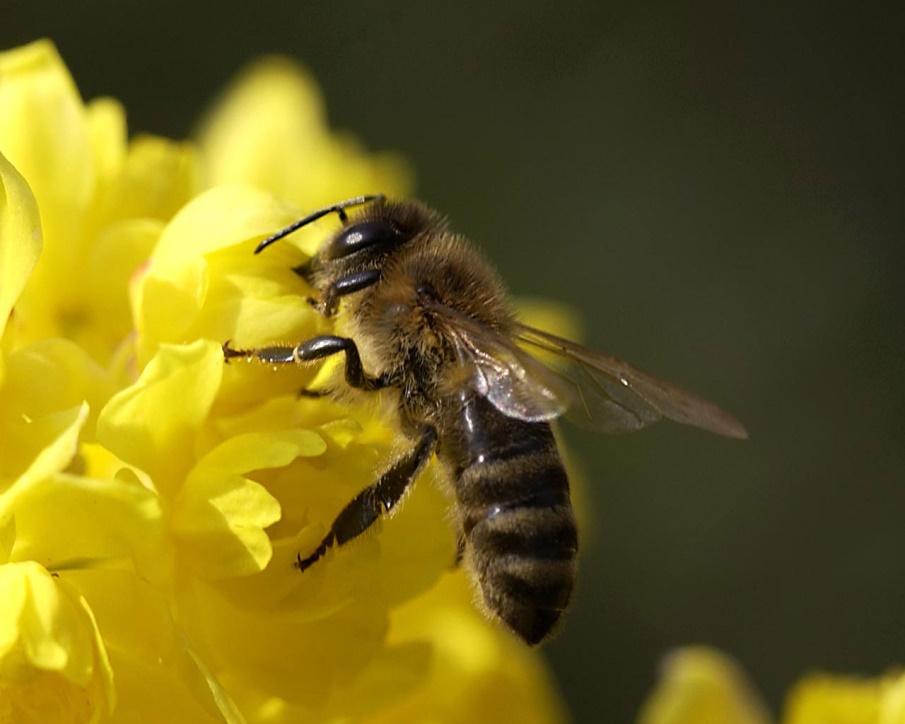 «СиО»: Почему вы решили освоить эту профессию? Это наследственное дело или произошло что-то, что вдохновило вас овладеть этой интересной профессией?ПП: Пчеловодство-дело всей моей жизни. Пожалуй, можно говорить о том, что я наследственный пчеловод. С детства я был на пасеке с дедушкой, меня много кусали пчелы и укусы вызывали сильную аллергию. Но это меня не останавливало.      Что касается пчеловодов и наследственности. В годы войны семья моего деда спаслась от голода благодаря тому, что они пили воду, разведенную с медом. Тогда, чтобы выжить, дед забрал весь мед у пчел, и все пчелиные семьи погибли. Но зато спаслась моя семья…      Когда мне было 17 лет, в сарае у деда я увидел одиноко стоящий улей (единственно сохранившийся после той ситуации) и заинтересовался им. Так и началось мое полноценное обучение пчеловодству под дедовым наставничеством.«СиО»: С какими трудностями сталкивается новоиспечённый пчеловод?ПП: Прежде всего, это отсутствие элементарных базовых знаний. Какую бы профессию вы не решили освоить, нужно изучить основы, почитать профессиональную литературу. Также для того, чтобы гармонично погрузиться в профессию пчеловода желательно, чтобы у вас был человек, который будет подсказывать на первых этапах. Самому сделать успешно первые шаги очень сложно, так как в процессе разведения пчел очень много тонкостей, справиться с которыми можно только на практике. Именно поэтому хорошо, если у вас будет опытный наставник.«СиО»: Какими личностными качествами должен обладать человек, который решил заняться пчелами?ПП: На мой взгляд, пчеловод должен быть добрым человеком, любить пчел и природу. Желательно быть наблюдательным и очень спокойным. Терпеливость, целеустремленность и вера в свое дело также очень важны. Вдумчиво, постепенно и не спеша – именно так ведет себя профессиональный пасечник.«СиО»: Чему человек может научиться у пчел?ПП: Трудолюбию и узкому разделению обязанностей. В любую погоду пчела самоотверженно работает, не отлынивает от своих задач и также бесстрашно защищает свою семью от внешних врагов.«СиО»: Какие главные заповеди пасечника, на ваш взгляд?ПП: Люби пчел и заботься о них. Важно любить, можно даже сказать, боготворить свое дело и помнить: пчелы работают на тебя и многого взамен не просят.«СиО»: Что совершенно недопустимо в работе пчеловода?ПП: Безответственность. Мы в ответе за тех, кого приручили.«СиО»: На первый взгляд кажется, что пчеловод отдыхает весь год. Его главная задача только поставить ульи и собрать мед. Так ли это? Сколько приблизительно времени вы тратите на заботу о пчелах?ПП: Это тяжелая, трудоемкая, регулярная работа. Практически каждый день хороший пасечник находится на пасеке. Весной и летом он подготавливает пчел к "работе", занимается сбором меда и других продуктов. Подготовка к зиме и установка ульев в зимовник, подкормка насекомых проводятся в остальные времена года. Также пасечник обязан постоянно повышать свои знания и умения. Я, например, отдыхаю только в октябре. Но мне кажется, если человек помешан на чем-то (в хорошем смысле этого слова), сильно любит свое дело, он всегда найдет на это время! А заниматься пчеловодством  просто  необходимо, так как от этого зависит развитие всего сельского хозяйства.«СиО»: Кто такой, по вашему мнению, профессионал?ПП: Профессионал обладает теоретическими и практическими знаниями. Он должен быть творческим человеком, готовым к нестандартным решениям производственных проблем.  Целеустремленность и решимость, умение  не останавливаться перед трудностями также важны. И всем читателям я желаю успехов в их делах и начинаниях.Выполните задания1. В каком году Лушин П.П. стал заниматься пчеловодством профессионально?_______________году2. Сколько лет семья героя занимается пчеловодством? Запишите ответ в числовом виде.  В течение ________________лет.3. Почему Павел Петрович считает, что при овладении профессией пчеловода на первых     порах обязательно нужен наставник?_______________________________________________________________________________________________________________________________________________________________________________________________________________________________________4 .Как, по мнению Павла Петровича, ведет себя профессиональный пчеловод? Выпишите                      из  текста интервью предложение, где он об этом говорит.    _______________________________________________________________________________________________________________________________________________________________________________________________________________________________________5. Говоря о профессии пчеловода, Павел Петрович утверждает: «Это тяжелая, трудоемка, регулярная работа». Отметьте ОДИН ответ, который лучше всего поясняет смысл этой фразы.А. Пчелы могут сильно покусать пчеловода.Б. Подготавливая пчел к сезону, постоянно приходится таскать тяжелые ульи.В. Пасечник занят на пасеке весь день.Г. Пасечник не только каждый день круглый год занимается пасекой, но еще и постоянносовершенствует свои знания и умения.6. В интервью Павел Петрович говорит, что пчеловодство-дело всей его жизни. Какой факт подтверждает это? Отметьте ОДИН правильный ответ.А. Павла Петровича много раз кусали пчелы.Б. Мед, производимый Павлом Петровичем , пользуется спросом.В. Павел Петрович с ранних лет увлекся пчеловодством, а позднее сделал это своей профессией.Г. В семье Лушиных всегда были пчеловоды.7.   Внимательно рассмотрите график производства меда в         Российской           Федерации и выполните задания.В графике отображено количество меда, произведенного в Российской Федерации за последние годы. В каждой строке приведенной ниже таблицы обведи ответ «Верно» или «Неверно»8. Какое состояние пчеловодства в нашей стране отображено на графике?Кирилл: « Данный график указывает на постоянное снижение производства меда, что говорит о трудностях в данной отрасли сельского хозяйства».София :« В данном графике показано  снижение производства меда, связанное с плохими погодными условиями в 2019 году».9.  П.П. Лушин призывает развивать пчеловодство. Согласны ли вы с его точкой зрения  и почему?______________________________________________________________________________________________________________________________________________________________________________________________________________________________________________________________________________________________________________________________________________________________________________________________________________________________________________________________________________Прочитайте текст и выполните задания к нему.Царь Соломон и пчела. Однажды в полуденный час отдыхал царь Соломон в своем прекрасном саду   В это же самое время летала по прекрасному царскому саду маленькая пчелка и ненароком ужалила царя в нос. Мудрого Соломона, великого повелителя — и прямо в нос! Чего только не случается на свете...  Наполнилось сердце царя гневом. Призвал он своих министров и сановников и приказал:
— Истребить всех пчел в пределах моего царства! Не надо мне ни их меда, ни их жала!Маленькая пчелка прилетела к царю и сказала:— О великий и мудрый Соломон! Я слышала, ты повелел истребить весь наш пчелиный род. Но это несправедливо. Я одна во всем виновата, меня одну и вели казнить. Но если прежде, чем произнести свой царский приговор, ты изволишь меня выслушать, я скажу, что вовсе не по злому умыслу ужалила тебя в нос. Поверь, я не хотела причинить тебе никакого вреда.И если ты действительно так мудр, как о тебе говорят, ты должен знать, что и самое крохотное существо, вроде меня, может причинить великий вред...— О, это я знаю! — воскликнул Соломон и пощупал свой распухший нос.— Но порой также может и выручить из беды... И даже такого великого и мудрого царя, как ты.— Это ты-то, пчела, можешь выручить меня из беды?..Расхохотался царь, и весь его гнев пропал. Да и пристало ли великому владыке гневаться на малую пчелку?— Так и быть, — сказал он пчеле, — лети себе с миром и больше не попадайся мне на глаза.   Обрадовалась пчела и полетела поскорее сообщить всем своим сестрам, что Соломон смилостивился над ними, а про себя решила доказать великому владыке свою правоту.   Много ли, мало ли времени . И вот однажды прослышал царь, что за морем живет красавица-царица, царица Савская. Очень захотелось Соломону взглянуть на нее и узнать, правда ли так велика ее красота, как рассказывают люди. Послал он в землю Савскую гонцов с дорогими подарками и наказал им ни в коем случае не возвращаться обратно без царицы. Пусть приедет к нему в гости себя показать и на него поглядеть.   Приняла царица приглашение и явилась в Иерусалим со всеми своими придворными, и министрами, и слугами, и служанками, и еще захватила с собой шестьдесят мальчиков и девочек. Встретил ее Соломон с великими почестями и решил, что не лжет молва — нет на свете женщины красивее, чем царица Савская. Показал ей Соломон свой чудесный дворец и прекрасный сад, а потом принялся развлекать ее приятными беседами.— Слышала я, сказала царица, что ни один смертный не может сравниться с тобой мудростью. Любопытно было бы мне самой убедиться в этом. Не согласишься ли разгадать мои загадки?   Согласился Соломон, и принялась царица Савская загадывать ему загадки одну мудреней другой. Но сколько ни спрашивала, сколько ни хитрила и ни лукавила, на все находился у Соломона ответ, на каждую загадку была у него разгадка. Не осталось наконец у царицы ни загадок, ни вопросов. Тогда позвала она мальчиков и девочек, которых привезла с собой из земли Савской, и каждому дала в руки по букету цветов.— Есть среди этих цветов настоящие, а есть искусственные, — сказала царица. — Если сумеешь указать, какие цветы настоящие, а какие искусственные, поверю, что ты, Соломон, и вправду мудрейший из людей.  Принялся Соломон ходить между детей. Приглядывался к цветам и принюхивался, принюхивался и приглядывался, но не мог отличить, какие из них настоящие, а какие искусственные. И вдруг услышал над ухом жужжание:
— Ж-ж... ж-жу... Я тебе укаж-жу...Смотрит: вьется над цветами малая пчелка. Покружила, покружила и села на один из букетов.— Вот настоящие цветы! — воскликнул Соломон Удивилась царица, как ему удалось разгадать и эту загадку, но делать нечего, пришлось ей признать Соломона мудрейшим из людей.     Так крохотная пчела помогла великому повелителю.Выполните задания10. Почему царь Соломон велел истребить весь пчелиный род?_______________________________________________________________________________________________________________________________________________________________________________________________________________________________________11. Найдите в тексте и выпишите слова , которыми пчелка характеризует царя Соломона._____________________________________________________________________________12. Почему царь Соломон простил пчелку и отменил свой приказ? Отметьте правильный ответ.А. Он слишком любил мед.Б. Он расхохотался, и весь гнев его пропал.В. Пчела сумела убедить царя в своей пользе.Г. Он пожалел пчелу, потому что она крохотная.13. Что заставило царицу Савскую признать Соломона мудрейшим из людей? Отметьте ДВА правильных ответа.А. На каждую загадку, заданную царицей, у Соломона был ответ.Б. Все вокруг считали Соломона мудрейшим.В. Царь Соломон сумел отличить живые цветы от искусственных.Г. Царь Соломон развлекал ее своими беседами.14. Двое друзей прочитали текст о царе Соломоне и пчеле и заспорили. Саша сказал: «Это  реальная история, так как действительно существовали такие исторические личности». На что Егор возразил: « Это, конечно же, легенда». Кто из ребят прав?□ Саша□ ЕгорОбъясните свой ответ.____________________________________________________________________________________________________________________________________________________________________________________________________________________________________________________________________________________________________________________15. Какая мысль подтверждается словами из текста : «крохотное существо…может причинить великий вред... но порой также может и выручить из беды». _______________________________________________________________________________________________________________________________________________________________________________________________________________________________________________________________________16. Как вы думаете, почему пчела все же помогла Соломону, хотя он грозился уничтожить весь пчелиный род? Найдите и выпишите предложение из текста.____________________________________________________________________________________________________________________________________________________________________________________________________17. Можно ли подобную притчу сочинить про современных людей? Объясните, почему вы так считаете.______________________________________________________________________________________________________________________________________________________________________________________________________ОТВЕТЫ                  Утверждение                  Верно ли утверждение?                  Верно ли утверждение?А. За последние годы  наибольшее количество меда было произведено в 2016 гВерноНеверноБ. За последние три года наблюдается рост производства меда.ВерноНеверноВ. В 2016 году произошел резкий скачок в производстве меда.ВерноНеверноГ. Данный график указывает на снижение производства меда в РФВерноНеверноЗадание 1. «Дело всей жизни».1 из 9.Характеристика задания :Содержательная область оценки: 4. Чтение для получения образования                                                            4.3 Изучение профессийКомпетентностная область оценки: находить и извлекать информациюКонтекст: образовательныйТип текста: несплошной  (интервью, инфографика)Уровень сложности: средний Форма ответа: задание с кратким ответомОбъект оценки: находить и извлекать одну единицу информацииЗадание 1. «Дело всей жизни».1 из 9.Характеристика задания :Содержательная область оценки: 4. Чтение для получения образования                                                            4.3 Изучение профессийКомпетентностная область оценки: находить и извлекать информациюКонтекст: образовательныйТип текста: несплошной  (интервью, инфографика)Уровень сложности: средний Форма ответа: задание с кратким ответомОбъект оценки: находить и извлекать одну единицу информации1 баллДан ответ в 2004 году0 балловОтвет не принимается во всех остальных случаях.Ответ отсутствуетЗадание 2. «Дело всей жизни».2 из 9.Характеристика задания :Содержательная область оценки: 4. Чтение для получения образования                                                            4.3 Изучение профессийКомпетентностная область оценки: находить и извлекать информациюКонтекст: образовательныйТип текста: несплошной  (интервью, инфографика)Уровень сложности: средний Форма ответа: задание с кратким ответомОбъект оценки: находить и извлекать одну единицу информацииЗадание 2. «Дело всей жизни».2 из 9.Характеристика задания :Содержательная область оценки: 4. Чтение для получения образования                                                            4.3 Изучение профессийКомпетентностная область оценки: находить и извлекать информациюКонтекст: образовательныйТип текста: несплошной  (интервью, инфографика)Уровень сложности: средний Форма ответа: задание с кратким ответомОбъект оценки: находить и извлекать одну единицу информации1 баллДан ответ 320 лет0 балловОтвет не принимается во всех остальных случаях.Ответ отсутствуетЗадание 3. «Дело всей жизни».3 из 9.Характеристика задания:Содержательная область оценки: 4. Чтение для получения образования                                                            4.3 Изучение профессийКомпетентностная область оценки: находить и извлекать информациюКонтекст: образовательныйТип текста: несплошной (интервью, инфографика)Уровень сложности: среднийФорма ответа: задание с развернутым ответомОбъект оценки: находить и извлекать одну единицу информацииЗадание 3. «Дело всей жизни».3 из 9.Характеристика задания:Содержательная область оценки: 4. Чтение для получения образования                                                            4.3 Изучение профессийКомпетентностная область оценки: находить и извлекать информациюКонтекст: образовательныйТип текста: несплошной (интервью, инфографика)Уровень сложности: среднийФорма ответа: задание с развернутым ответомОбъект оценки: находить и извлекать одну единицу информации1 баллВ ответе указано, что при овладении профессией пчеловода, по мнению Павла Петровича, нужен наставник, так как много тонкостей и нужна практика. Можно выписать предложение: «Самому сделать успешно первые шаги очень сложно, так как в процессе разведения пчел очень много тонкостей ,справиться с которыми можно только на практике»Допускается включение всей цитаты о наставнике: «Также для того, чтобы гармонично погрузиться в профессию пчеловода желательно, чтобы у вас был человек, который будет подсказывать на первых этапах. Самому сделать успешно первые шаги очень сложно, так как в процессе разведения пчел очень много тонкостей ,справиться с которыми можно только на практике. Именно поэтому хорошо, если у вас будет опытный наставник».Примеры ответов:1) Процесс разведения пчел сложный, в нем много тонкостей .2) Процесс разведения пчел сложный.3)Только человек, давно занимающийся пчеловодством, может знать все тонкости этого дела и дать нужные советы.0 балловОтвет не принимается во всех остальных случаях.1) Такой человек прочитал много литературы2) Наставник нужен в любом деле (не объяснено , зачем он нужен).3) В таком деле нужен наставник (нет ответа на вопрос)Ответ отсутствуетЗадание 4. «Дело всей жизни».4 из 9.Характеристика задания :Содержательная область оценки: 4. Чтение для получения образования                                                            4.3 Изучение профессийКомпетентностная область оценки: интегрировать и интерпретировать информациюКонтекст: образовательныйТип текста: несплошной (интервью, инфографика)Уровень сложности: средний Форма ответа: задание с развернутым ответомОбъект оценки: понимать мотивы ,чувства, характеры героевЗадание 4. «Дело всей жизни».4 из 9.Характеристика задания :Содержательная область оценки: 4. Чтение для получения образования                                                            4.3 Изучение профессийКомпетентностная область оценки: интегрировать и интерпретировать информациюКонтекст: образовательныйТип текста: несплошной (интервью, инфографика)Уровень сложности: средний Форма ответа: задание с развернутым ответомОбъект оценки: понимать мотивы ,чувства, характеры героев1 баллВыписано любое предложение: « Вдумчиво, постепенно и не спеша – именно так ведет себя профессиональный пасечник».Дополнительно могут быть выписаны предыдущие предложения: «На мой взгляд, пчеловод должен быть добрым человеком, любить пчел и природу. Желательно быть наблюдательным и очень спокойным. Терпеливость, целеустремленность и вера в свое дело также очень важны».Никакие другие предложения из интервью добавлять нельзя.0 балловОтвет не принимается в других случаях, в том числе, когда в ответе содержится информация , не соответствующая действительности, или когда дан слишком общий ответПримеры ответов:1) Пчеловод должен много знать (указано не поведение, а компетентность)2) Пчеловод должен быть хорошим человеком (слишком общий ответ)Задание 5. «Дело всей жизни».5 из 9.Характеристика задания:Содержательная область оценки: 4. Чтение для получения образования                                                            4.3 Изучение профессийКомпетентностная область оценки: находить и извлекать информациюКонтекст: образовательныйТип текста: несплошной (интервью, инфографика)Уровень сложности: среднийФорма ответа: задание с выбором ответаОбъект оценки:умение понимать фактологическую информациюЗадание 5. «Дело всей жизни».5 из 9.Характеристика задания:Содержательная область оценки: 4. Чтение для получения образования                                                            4.3 Изучение профессийКомпетентностная область оценки: находить и извлекать информациюКонтекст: образовательныйТип текста: несплошной (интервью, инфографика)Уровень сложности: среднийФорма ответа: задание с выбором ответаОбъект оценки:умение понимать фактологическую информацию1 баллВыбран ответ Г: «Пасечник не только каждый день круглый год занимается пасекой, но еще и постоянносовершенствует свои знания и умения».0 балловОтвет не принимается во всех остальных случаях.Ответ отсутствуетЗадание 6. «Дело всей жизни».6 из 9.Характеристика задания:Содержательная область оценки: 4. Чтение для получения образования                                                            4.3 Изучение профессийКомпетентностная область оценки: интегрировать и интерпретировать информацию Контекст: образовательныйТип текста: несплошной (интервью, инфографика)Уровень сложности: среднийФорма ответа: задание с выбором ответаОбъект оценки:умение понимать фактологическую информациюЗадание 6. «Дело всей жизни».6 из 9.Характеристика задания:Содержательная область оценки: 4. Чтение для получения образования                                                            4.3 Изучение профессийКомпетентностная область оценки: интегрировать и интерпретировать информацию Контекст: образовательныйТип текста: несплошной (интервью, инфографика)Уровень сложности: среднийФорма ответа: задание с выбором ответаОбъект оценки:умение понимать фактологическую информацию1 баллВыбран ответ В: « Павел Петрович с ранних лет увлекся пчеловодством, а позднее сделал это своей профессией».0 балловОтвет не принимается во всех остальных случаях.Ответ отсутствуетЗадание 7. «Дело всей жизни».7 из 9.Характеристика задания:Содержательная область оценки: 4. Чтение для получения образования                                                            4.3 Изучение профессийКомпетентностная область оценки: интегрировать и интерпретировать информацию Контекст: образовательныйТип текста: несплошной  (интервью, инфографика)Уровень сложности: высокийФорма ответа: задание с выбором ответаОбъект оценки: понимать значение информации, представленной в графической форме, используя фоновые знания.Задание 7. «Дело всей жизни».7 из 9.Характеристика задания:Содержательная область оценки: 4. Чтение для получения образования                                                            4.3 Изучение профессийКомпетентностная область оценки: интегрировать и интерпретировать информацию Контекст: образовательныйТип текста: несплошной  (интервью, инфографика)Уровень сложности: высокийФорма ответа: задание с выбором ответаОбъект оценки: понимать значение информации, представленной в графической форме, используя фоновые знания.2 баллаДаны ответы: А-верно; Б,В,Г-неверно1 баллДопущена 1 ошибка0 балловОтвет не принимается во всех остальных случаях.Ответ отсутствуетЗадание 7. «Дело всей жизни».7 из 9.Характеристика задания :Содержательная область оценки: 4. Чтение для получения образования                                                            4.3 Изучение профессийКомпетентностная область оценки: интегрировать и интерпретировать информациюКонтекст: образовательныйТип текста: несплошной  (интервью, инфографика)Уровень сложности: высокийФорма ответа: задание с развернутым ответомОбъект оценки:понимать значение информации, представленной в графической формеЗадание 7. «Дело всей жизни».7 из 9.Характеристика задания :Содержательная область оценки: 4. Чтение для получения образования                                                            4.3 Изучение профессийКомпетентностная область оценки: интегрировать и интерпретировать информациюКонтекст: образовательныйТип текста: несплошной  (интервью, инфографика)Уровень сложности: высокийФорма ответа: задание с развернутым ответомОбъект оценки:понимать значение информации, представленной в графической форме2 баллаВыбрана точка зрения Кирилла , при этом в обосновании указано, что на графике показано снижение производства меда из года в год, а это говорит о проблемах пчеловодства.Примеры ответов:1)Прав Кирилл. На графике показано снижение производства меда из года в год, а это говорит о проблемах в производстве.2) Прав  Кирилл,т.к. с каждым годом показатели добычи меда все ниже.1 баллВыбран ответ Кирилла и дано обоснование, не повторяющее слова Кирилла и не содержащее ложных утверждений, но не опирающееся на график.Примеры ответов:1) Прав Кирилл, так как меда мало2) Я думаю, потому что пчелы вымирают и меда становится меньше.0 балловОтвет не принимается во всех остальных случаях.Ответ отсутствуетЗадание 9. «Дело всей жизни».9 из 9.Характеристика задания :Содержательная область оценки: 4. Чтение для получения образования                                                            4.3 Изучение профессийКомпетентностная область оценки: осмыслять и оценивать содержание и форму текста.Контекст: образовательныйТип текста: несплошной  (интервью,инфографика)Уровень сложности: высокийФорма ответа: задание с развернутым ответомОбъект оценки:умение делать выводы из полученной информацииЗадание 9. «Дело всей жизни».9 из 9.Характеристика задания :Содержательная область оценки: 4. Чтение для получения образования                                                            4.3 Изучение профессийКомпетентностная область оценки: осмыслять и оценивать содержание и форму текста.Контекст: образовательныйТип текста: несплошной  (интервью,инфографика)Уровень сложности: высокийФорма ответа: задание с развернутым ответомОбъект оценки:умение делать выводы из полученной информации1 баллВ ответе указано, что П.П. Лушин прав, т.к. без пчеловодства невозможно развитие сельского хозяйства. Или выписано предложение: «А заниматься пчеловодством  просто  необходимо, так как от этого зависит развитие всего сельского хозяйства»Примеры ответов:1) П.П. Лущин прав, т.к. без пчеловодства невозможно развитие сельского хозяйства.2) без пчел нельзя обойтись.т.к. они важны в процессе развития растений.0 балловОтвет не принимается во всех остальных случаях.1) Я не согласен с П.П. Лущиным , т.к. без пчеловодства можно обойтись.(неправильный ответ)2) Он прав, в сельском хозяйстве много проблем (нет указаний на пчеловодство) Ответ отсутствуетЗадание 10. «Царь Соломон и пчела».1 из 8Характеристика задания:Содержательная область оценки:1.Чтение для личных целей                                                      1.1 Человек и природаКомпетентная область: интегрировать и интерпретировать информациюКонтекст: личныйТип текста: сплошнойУровень сложности задания: высокийФормат ответа: задание с развернутым ответомОбъект оценки: понимать мотивы, чувства,  характеры героевЗадание 10. «Царь Соломон и пчела».1 из 8Характеристика задания:Содержательная область оценки:1.Чтение для личных целей                                                      1.1 Человек и природаКомпетентная область: интегрировать и интерпретировать информациюКонтекст: личныйТип текста: сплошнойУровень сложности задания: высокийФормат ответа: задание с развернутым ответомОбъект оценки: понимать мотивы, чувства,  характеры героев1 балл В ответе написано, что царь Соломон рассердился на укусившую его в нос пчелу и велел истребить всех пчел.Или выписано предложения: « В это же самое время летала по прекрасному царскому саду маленькая пчелка и ненароком ужалила царя в нос. Мудрого Соломона, великого повелителя — и прямо в нос!»Примеры ответов:1) Царь велел истребить пчел, потому что одна из них укусила его.2) Царь Соломон велел истребить всех пчел ,потому что одна маленькая пчелка посмела его укусить.0 балловОтвет не принимается во всех остальных случаях.
Примеры ответов:1)Царь рассердился на пчел.2)Пчелы мешали царю.Ответ отсутствуетЗадание 11. «Царь Соломон и пчела».2 из 8Характеристика задания:Содержательная область оценки:1.Чтение для личных целей                                                      1.1 Человек и природаКомпетентная область: находить и извлекать информациюКонтекст: личныйТип текста: сплошнойУровень сложности задания: низкийФормат ответа: задание с развернутым ответомОбъект оценки: умение находить и извлекать одну или несколько единиц информации, расположенных в одном фрагменте текста.Задание 11. «Царь Соломон и пчела».2 из 8Характеристика задания:Содержательная область оценки:1.Чтение для личных целей                                                      1.1 Человек и природаКомпетентная область: находить и извлекать информациюКонтекст: личныйТип текста: сплошнойУровень сложности задания: низкийФормат ответа: задание с развернутым ответомОбъект оценки: умение находить и извлекать одну или несколько единиц информации, расположенных в одном фрагменте текста.1 баллВыбраны слова «великий и мудрый», другие ответы не выписаны.0 балловОтвет не принимается во всех остальных случаях.Ответ отсутствуетЗадание 12. «Царь Соломон и пчела».3 из 8Характеристика задания:Содержательная область оценки:1.Чтение для личных целей                                                      1.1 Человек и природаКомпетентная область: интегрировать и интерпретировать информациюКонтекст: личныйТип текста: сплошнойУровень сложности задания: среднийФормат ответа: задание с выбором ответаОбъект оценки: умение понимать фактологическую информацию.Задание 12. «Царь Соломон и пчела».3 из 8Характеристика задания:Содержательная область оценки:1.Чтение для личных целей                                                      1.1 Человек и природаКомпетентная область: интегрировать и интерпретировать информациюКонтекст: личныйТип текста: сплошнойУровень сложности задания: среднийФормат ответа: задание с выбором ответаОбъект оценки: умение понимать фактологическую информацию.1 баллВыбран ответ Б, другие ответы не выбраны0 балловОтвет не принимается во всех остальных случаях.Ответ отсутствуетЗадание 13. «Царь Соломон и пчела».4 из 8Характеристика задания:Содержательная область оценки:1.Чтение для личных целей                                                      1.1 Человек и природаКомпетентная область: интегрировать и интерпретировать информациюКонтекст: личныйТип текста: сплошнойУровень сложности задания: среднийФормат ответа: задание с выбором ответаОбъект оценки: умение понимать фактологическую информацию.Задание 13. «Царь Соломон и пчела».4 из 8Характеристика задания:Содержательная область оценки:1.Чтение для личных целей                                                      1.1 Человек и природаКомпетентная область: интегрировать и интерпретировать информациюКонтекст: личныйТип текста: сплошнойУровень сложности задания: среднийФормат ответа: задание с выбором ответаОбъект оценки: умение понимать фактологическую информацию.1 баллВыбраны ответы А и В , другие ответы не выбраны0 балловОтвет не принимается во всех остальных случаях.Ответ отсутствуетЗадание 14. «Царь Соломон и пчела».5 из 8Характеристика задания:Содержательная область оценки:1.Чтение для личных целей                                                      1.1 Человек и природаКомпетентная область: осмысливать и оценивать содержание и форму текста.Контекст: личныйТип текста: сплошнойУровень сложности задания: среднийФормат ответа: задание развернутым ответомОбъект оценки: умение понимать назначение структурной единицы текстаЗадание 14. «Царь Соломон и пчела».5 из 8Характеристика задания:Содержательная область оценки:1.Чтение для личных целей                                                      1.1 Человек и природаКомпетентная область: осмысливать и оценивать содержание и форму текста.Контекст: личныйТип текста: сплошнойУровень сложности задания: среднийФормат ответа: задание развернутым ответомОбъект оценки: умение понимать назначение структурной единицы текста2 баллаВыбрана точка зрения Егора и есть указание на то , что в тексте присутствуют  сказочные элементы (говорящая пчела) и библейский герой (Соломон).Примеры ответов:1)Егор прав, потому что в тексте присутствуют говорящие пчелы, но в то же время есть библейский герой –Соломон.2)Сюжет очень похож на сказку, т.к. в нем есть говорящая пчела, и также есть размышление о человеческой гордыне.1 баллВыбрана точка зрения Егора  и есть указание на сказочные элементы, И/ ИЛИ есть указание на то, что текст художественный, а не публицистический.
Примеры ответов:1) Егор, ведь рассказ как сказка.2)Егор, т.к. это художественный текст.0 балловОтвет не принимается во всех остальных случаях.Ответ отсутствуетЗадание 15. «Царь Соломон и пчела».6 из 8Характеристика задания:Содержательная область оценки:1.Чтение для личных целей                                                      1.1 Человек и природаКомпетентная область: интегрировать и интерпретировать информацию.Контекст: личныйТип текста: сплошнойУровень сложности задания: высокийФормат ответа: задание развернутым ответомОбъект оценки: умение устанавливать скрытые связи между событиями или утверждениямиЗадание 15. «Царь Соломон и пчела».6 из 8Характеристика задания:Содержательная область оценки:1.Чтение для личных целей                                                      1.1 Человек и природаКомпетентная область: интегрировать и интерпретировать информацию.Контекст: личныйТип текста: сплошнойУровень сложности задания: высокийФормат ответа: задание развернутым ответомОбъект оценки: умение устанавливать скрытые связи между событиями или утверждениями2 баллаВ ответе говориться о том, что не нужно судить других только по размеру.Примеры ответов:1)Несмотря на то, что пчела маленькая и царь не воспринимал ее всерьез, она смогла ему помочь.1) Нельзя судить о человеке по размеру, надо судить по делам.2) Размер не влияет на характер и поступки. Надо судить о других не по внешности, а по поступкам.1 баллВ ответе только указывается, что пчела маленькая, а сумела помочь ИЛИ выписано предложение: «Так крохотная пчела помогла великому повелителю». Примеры ответов:1)Несмотря на то, что пчела маленькая и царь не воспринимал ее всерьез, она смогла ему помочь.2) Крохотная пчела помогла великому повелителю0 балловОтвет не принимается во всех остальных случаях.Ответ отсутствуетЗадание 16. «Царь Соломон и пчела».7 из 8Характеристика задания:Содержательная область оценки:1.Чтение для личных целей                                                      1.1 Человек и природаКомпетентная область: интегрировать и интерпретировать информацию.Контекст: личныйТип текста: сплошнойУровень сложности задания: среднийФормат ответа: задание развернутым ответомОбъект оценки: умение устанавливать скрытые связи между событиями или утверждениямиЗадание 16. «Царь Соломон и пчела».7 из 8Характеристика задания:Содержательная область оценки:1.Чтение для личных целей                                                      1.1 Человек и природаКомпетентная область: интегрировать и интерпретировать информацию.Контекст: личныйТип текста: сплошнойУровень сложности задания: среднийФормат ответа: задание развернутым ответомОбъект оценки: умение устанавливать скрытые связи между событиями или утверждениями1 баллОтвет принимается, если выписано предложение: «   Обрадовалась пчела и полетела поскорее сообщить всем своим сестрам, что Соломон смилостивился над ними, а про себя решила доказать великому владыке свою правоту».0 балловОтвет не принимается во всех остальных случаях.Ответ отсутствуетЗадание 17. «Царь Соломон и пчела».8 из 8Характеристика задания:Содержательная область оценки:1.Чтение для личных целей                                                      1.1 Человек и природаКомпетентная область: использовать информацию текста.Контекст: личныйТип текста: сплошнойУровень сложности задания: высокийФормат ответа: задание с развернутым ответомОбъект оценки: умение выявлять связь между прочитанными и современными реалиями.Задание 17. «Царь Соломон и пчела».8 из 8Характеристика задания:Содержательная область оценки:1.Чтение для личных целей                                                      1.1 Человек и природаКомпетентная область: использовать информацию текста.Контекст: личныйТип текста: сплошнойУровень сложности задания: высокийФормат ответа: задание с развернутым ответомОбъект оценки: умение выявлять связь между прочитанными и современными реалиями.1 баллДан ответ «Да» и в обосновании есть указание на то, что люди не изменились, они по-прежнему больше обращают внимание на внешность, чем на внутренний мир человека, ИЛИ дан ответ «Нет» и указаны факты, что человечество изменилосьПримеры ответов:1) Да, потому что современные люди мало изменились. Для них по-прежнему важнее внешность, чем внутренний мир.2) Да. Люди не изменились и не перестали судить о других не по делам, а по внешности.3) Нет. Ведь не все и не всегда думают, как Соломон.4) Нет. Люди сейчас в большей степени понимают, что главное ,что делает человек, а не как он выглядит.0 балловОтвет не принимается во всех остальных случаях.Примеры ответов:Я думаю, нет. Люди не верят сказкам.Никто не станет это читать.Ответ отсутствует